82. German International Amateur Championship21-24 July 2022 at Golfclub Mülheim an der Ruhr e.V.Announcement	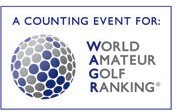 1| EligibilityAmateurs (men) who are members of a German golf club associated with the German Golf Association (DGV) or a foreign golf club associated with its respective national golf association.2|  Limit of handicap-index / Maximum entries / Waiting list / WithdrawalsLimit of handicap-index:1,9Maximum of entries:120Exemption clause:Amateurs (men) who were selected to play in the last European Team Championship (Men, Boys u-18) for the German nation (inc. reserve players) are exempt.Waiting list:When the starting field is complete, the remaining entries will be placed on a waiting list according to their handicap-index. In case of subsequent withdrawals, players on the waiting list will be invited to compete by 19 July 2022 12.00 hrs.Withdrawals:If, for any reason, a competitor is unable to participate he has to communicate this to the German Golf Association before 5 July 2022 12.00 hrs. Otherwise the entrance fee will not be refunded.3| Time Schedule / Mode of play72 holes stroke play (4 rounds)Wednesday	Practice Round: free of chargeThursday	1st round 18 holes (Nations Cup)Friday	2nd round 18 holes (Nations Cup)Saturday	3rd round 18 holes (Nations Cup)Sunday	4th round 18 holes; Prize Giving Ceremony and Nations Cup Awards Ceremony The players with the best 60 scores and ties over the first 54 holes qualify for the 4th round.Ties (Regulation for equal results)In the event of a tie for first place, the winner will be decided by a hole by hole play-off. If a play-off involves more than two players, those other than the winner will be deemed to have tied for second place regardless of their scores in the play-off.The winning man will be honoured as “German International Amateur Champion, 2022”.Livescoring (Rule 3.3 b (2)):A mobile scoring application will be used in addition to a paper scorecard. To help in administrative matters, players are required to enter scores for each hole using their own cell phones. A mobile scoring website will be provided. If there is any discrepancy, the paper scorecard will be decisive.Players can be penalized by the Committee with regard to the Code of Conduct (see Local Rule / Rule 1.2b) if they refuse to enter scores into the mobile scoring website. There can be penalties regarding future participation.Nations CupSeperate gross competition for mens‘ teams 54 holes stroke-play team event Thursday	1st round 18 holesFriday	2nd round 18 holesSaturday	3rd round 18 holesTeams of two or three players, who entered the competition before closing date and have been named by their national association, either in advance to the office of the German Golf Association or during the practice day by 15.00 hrs in the golf club, are eligible to play in the Nations Cup. Each country may enter up to two teams.The two best scores of each team for the first, second and third round count. In the event of a tie, the best team score of round three counts, thereafter the best individual score of round three, thereafter the non-counting score of player three of round three, thereafter the decision is made by chance (such as tossing a coin).4| TeesThe tees to be played will be announced before the practice round.5| PrizesChallenge CupMedals of the German Golf Association.6| Championship CommitteeAppointed by the German Golf Association.7|  Closing date / Entrance fee / Entry formClosing date for the Championship:5 July 2022 12.00 hrsEntrance fee:€ 115,- to be paid by 12 July 2022 (otherwise not eligible to compete)Entry form:Entries for members of a German golf club associated with the DGV have to be submitted online via following link: www.golf.de/dgv-turniereEntries for members with a foreign golf club associated with its respective national golf have to be submitted online via following link: www.golf.de/entryform/In case of a successful registration the player receives a confirmation via E-Mail.The list of accepted players and the waiting list will be published online after the closing date.8| Conditions of competitionThe Championship is played in accordance with the Rules of Golf as approved by the R & A and the local rules of the competition.The World Handicap System and the general conditions of competition of the German Golf Association apply for the tournament.In case of doubt the German version of all conditions is decisive. The committee reserves the right to alter the conditions.9|  Free practice roundOn the day before the Championship. Starting times for the practice round should be registered and confirmed by the golf club:Golfclub Mülheim an der Ruhr e.V.Phone: +49 - 2 08 - 48 36 07E-Mail: info@gcmuelheim.de Web: www.gcmuelheim.com10| RegistrationAll players must register with the scoring team the day before the Championship by 16.00 hrs.A competitor who does not register by this date and time will be excluded from the Championship. If a player is unable to register in person, a registration by another person, E-Mail or telephone will be accepted.11| Information / Tee Times / AccommodationTee Times:Posted on the information board, located near the clubhouse office and on the scoreboard.Practice balls:“Free of charge” at check-in.Trolleys:A few trolleys are available, foreign players are given preference. Please make your reservation in advance.Golfbag storage und keys for lockers:Golfbags can be stored at your own risk next to the clubhouse.Dress code:Jeans are strictly prohibited. Shoes with soft spikes are mandatory.Accommodation:Premiere Classe Düsseldorf- Ratingen / (Ex Motel One) (3,5 km)Lintorfer Weg 7940885 Ratingen-Breitscheid www.premiereclasse.comMercure Hotel Düsseldorf-Airport (3,5 km)Lintorfer Weg 7540885 Ratingen www.mercure.com/mercure/fichehotel/de/mer/0487/fiche_hotel.shtmlHotel ibis Budget Duesseldorf Airport (3,5 km)Lintorfer Weg 6940885 Ratingen Breitscheid www.ibis.comLandhotel Krummenweg (5,2 km)Am Krummenweg 140885 Ratingen www.hotel-krummenweg.deHotel Lederfabrik (5,7 km)Düsseldorfer Straße 269 45481 Mülheim an der Ruhr www.lederfabrikhotel.dePlease find further hotel accommodations at this link: http://www.gcmuelheim.com/cms2/unser-club/hotels.html12| ContactChampionship DepartmentGerman Golf AssociationMr. Sven Hahnl, Ms. Katharina Sorg, Ms. Susanne WarzelhanKreuzberger Ring 6465205 Wiesbaden / GermanyPhone: +49 611 990 20 134E-Mail: wso@dgv.golf.deWeb: www.golf.de/dgv-turniere13| NoteResults and press notes will be available at www.golf.de/dgv-turniere and www.golf.de/entryformVenueGolfclub Mülheim an der Ruhr e.V. Am Golfplatz 145481 Mülheim / GermanyPhone: +49 - 2 08 - 48 36 07E-Mail: info@gcmuelheim.de Web: www.gcmuelheim.com